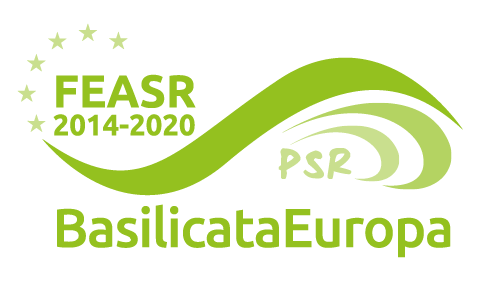 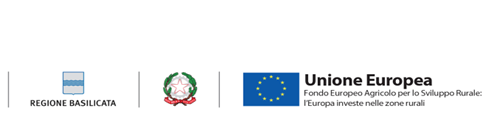 Allegato 2Dichiarazioni sostitutive per la concessione di aiuti in “De minimis” e Scheda informativaMisura 6, sottomisura 6.4.2 “Sostegno alla costituzione e sviluppo di agriturismi e fattorie multifunzionali”DICHIARAZIONE SOSTITUTIVA PER LA CONCESSIONE DI AIUTI IN “DE MINIMIS”(Ai sensi dell'art. 47 del DPR 28 dicembre 2000, n. 445 “Testo unico delle disposizioni legislative e regolamentari in materia di documentazione amministrativa”)Preso atto di quanto previsto nel Bando Misura 6, sottomisura 6.4.2 – Sostegno alla costituzione e sviluppo di agriturismi e fattorie multifunzionali - approvato con DGR n. _____ del ____________, per la concessione di aiuti «de minimis» di cui al Regolamento (UE) n. 1407/2013 della Commissione del 18 dicembre 2013 (pubblicato sulla Gazzetta ufficiale dell’Unione europea n. L 352 del 24 dicembre 2013).Preso atto che i seguenti regolamenti (UE) 1407/2013 - 1408/2013 - 717/2014 – 360/2012 stabiliscono che un’impresa unica, nell’arco di tre esercizi finanziari può beneficiare fino ad un massimo di: 200.000 € per gli aiuti nel settore della trasformazione e commercializzazione di prodotti agricoli, anche se il beneficiario è un’impresa agricola (Regolamento 1407/2013, precedentemente 1998/2006)100.000 € nel caso di aiuti ad un’impresa che opera – esclusivamente o parzialmente – nel settore del trasporto merci su strada per conto terzi, per spese inerenti quell’attività (Regolamento 1407/2013, precedentemente 1998/2006); 15.000 € per gli aiuti nel settore agricolo (attività primaria) (Regolamento 1408/2013, precedentemente 1535/2007)30.000 € per gli aiuti nel settore della pesca e dell’acquacoltura (Regolamento 717/2014, precedentemente 875/2007)500.000 € nel caso di compensazioni di oneri di servizio pubblico a favore di imprese affidatarie di un SIEG (Regolamento 360/2012).Preso atto che il massimale applicabile caso per caso è quello relativo all’attività (la spesa) che viene agevolata con l’aiuto e che pertanto:tali massimali si applicano a prescindere dalla forma dell’aiuto “de minimis”, l’importo massimo comprende qualsiasi aiuto pubblico accordato (Reg. Camere di Commercio altri Enti pubblici ecc.); gli aiuti in “de minimis” ricevuti da un’impresa possono essere cumulati con altri aiuti de minimis a condizione che la loro somma non superi i massimali di cui ai punti precedenti;Preso atto di quanto espressamente riportato nelle istruzioni per la compilazione della presente dichiarazione e della necessità di conformarsi agli obblighi derivanti dal rispetto dei relativi regolamenti dell’Unione Europea.Consapevole delle sanzioni penali, nei casi di dichiarazione non veritiera, di formazione o uso di atti falsi, richiamate dall’art. 76 del DPR n. 445 del 28 dicembre 2000, e che la falsa dichiarazione comporta la decadenza dai benefici previsti (art. 75 DPR 445/2000) sotto la propria responsabilità;DICHIARAche l’esercizio finanziario (anno fiscale) dell’impresa rappresentata inizia il ___________ e termina il _________ che l’impresa rappresentata:non è controllata né controlla, direttamente o indirettamente, altre imprese;controlla, anche indirettamente, le imprese seguenti aventi sede in Italia:(Ragione sociale e dati anagrafici)………………………………………………………………………………………………………………………………………………………………………………………………………………………………………è controllata, anche indirettamente, dalle imprese seguenti aventi sede in Italia:(Ragione sociale e dati anagrafici)….…………………………………………………………………………….….…………………………………………………………………………….….…………………………………………………………………………….che l’impresa rappresentata, nell’esercizio in corso e nei due esercizi precedenti	non è stata interessata da fusioni, acquisizioni o scissioni	è stata interessata da fusioni, acquisizioni o scissioniche l’impresa rappresentata, congiuntamente all’impresa/e precedentemente indicata/e ad essa/e collegata a monte e/o a valle nell’ambito del concetto di “impresa unica” e tenuto conto di quanto previsto dall’art. 3, comma 8, del Regolamento UE 1407/2013 in tema di fusioni/acquisizioni, nell’esercizio finanziario corrente nonché nei due esercizi finanziari precedenti:NON HA BENEFICIATO di aiuti pubblici in regime “de minimis”;HA BENEFICIATO dei seguenti aiuti in regime “de minimis”:* Indicare l’importo effettivamente liquidato a saldo, se inferiore a quello concesso, e/o l’importo attribuito o assegnato all’impresa richiedente in caso di scissione e/o l’importo attribuito o assegnato al ramo d’azienda ceduto. Si vedano anche le Istruzioni per la compilazione.Ai fini della verifica del rispetto del massimale previsto dal regolamento applicato, l’impresaSI IMPEGNAa comunicare tempestivamente, in relazione a quanto precedentemente dichiarato, qualunque variazione intervenuta dopo la presentazione dell’istanza di sostegno;AUTORIZZAl’Amministrazione concedente, ai sensi dell’art. 13 del decreto legislativo 30 giugno 2003, n. 196 (Codice in materia di protezione di dati personali) e successive modifiche ed integrazioni, al trattamento e all’elaborazione dei dati forniti con la presente dichiarazione, per finalità gestionali e statistiche, anche mediante l’ausilio di mezzi elettronici o automatizzati, nel rispetto della sicurezza e della riservatezza e ai sensi dell’articolo 38 del citato DPR n. 445/2000 allegando alla presente dichiarazione, copia fotostatica di un documento di identità in corso di validità. Luogo e data __________________________________________________________In fede(Il titolare/legale rappresentante dell'impresa)_____________________________________DICHIARAZIONE DE MINIMIS(ai sensi degli artt. 46 e 47 del D.P.R. 445/2000)Da compilare da parte di ciascuna azienda collegata ai sensi dell’articolo 2 comma 2 del regolamento CE1407/2013CONTROLLATACONTROLLANTEALTRA RELAZIONE _________________________________________Dell’impresa richiedente:_______________________________________________________________________________________In relazione a quanto previsto nel Bando Misura 6, sottomisura 6.4.2 – Sostegno alla costituzione e sviluppo di agriturismi e fattorie multifunzionali - approvato con DGR n. _____ del _________, per la concessione di aiuti «de minimis» di cui al Regolamento (UE) n. 1407/2013 della Commissione del 18 dicembre 2013 (pubblicato sulla Gazzetta ufficiale dell’Unione europea n. L 352 del 24 dicembre 2013);Nel rispetto, inoltre, di quanto previsto dai seguenti Regolamenti della Commissione:- Regolamento n. 1407/2013 de minimis generale - Regolamento n. 1408/2013 de minimis nel settore agricolo - Regolamento n. 717/2014 de minimis nel settore pesca - Regolamento n. 360/2012 de minimis SIEG CONSAPEVOLE delle responsabilità anche penali assunte in caso di rilascio di dichiarazioni mendaci, formazione di atti falsi e loro uso, e della conseguente decadenza dai benefici concessi sulla base di una dichiarazione non veritiera, ai sensi degli articoli 75 e 76 del decreto del Presidente della Repubblica 28 dicembre 2000, n. 445 (Testo unico delle disposizioni legislative e regolamentari in materia di documentazione amministrativa),DICHIARAche all’impresa rappresentata NON È STATO CONCESSO, nell’esercizio finanziario corrente e nei due esercizi finanziari precedenti, alcun aiuto in regime “de minimis”;che all’impresa rappresentata SONO STATI CONCESSI, nell’esercizio finanziario corrente e nei due esercizi finanziari precedenti, i seguenti aiuti in regime “de minimis”:Il sottoscritto, infine, tenuto conto di quanto dichiarato: SI IMPEGNAa comunicare tempestivamente, in relazione a quanto precedentemente dichiarato, qualunque variazione intervenuta dopo la presentazione dell’istanza di sostegno;AUTORIZZAl’Amministrazione concedente, ai sensi dell’art. 13 del decreto legislativo 30 giugno 2003, n. 196 (Codice in materia di protezione di dati personali) e successive modifiche ed integrazioni, al trattamento e all’elaborazione dei dati forniti con la presente dichiarazione, per finalità gestionali e statistiche, anche mediante l’ausilio di mezzi elettronici o automatizzati, nel rispetto della sicurezza e della riservatezza e ai sensi dell’articolo 38 del citato DPR n. 445/2000 allegando alla presente dichiarazione, copia fotostatica di un documento di identità. Luogo e data _____________________________________________________In fede(Il titolare/legale rappresentante dell'impresa)___________________________________ISTRUZIONI PER LA COMPILAZIONEIl legale rappresentante di ogni soggetto candidato a ricevere un aiuto in regime “de minimis” è tenuto a sottoscrivere una dichiarazione - rilasciata ai sensi dell’art. 47 del DPR 445/2000 - che attesti l’ammontare degli aiuti “de minimis” ottenuti nell’esercizio finanziario in corso e nei due precedenti.Il nuovo aiuto potrà essere concesso solo se, sommato a quelli già ottenuti nei tre esercizi finanziari suddetti, non superi i massimali stabiliti da ogni Regolamento di riferimento.Poiché il momento rilevante per la verifica dell’ammissibilità è quello in cui avviene la concessione (il momento in cui sorge il diritto all’agevolazione), la dichiarazione dovrà essere confermata – o aggiornata – su richiesta dell’Amministrazione, con riferimento al momento della concessione.Se con la concessione X fosse superato il massimale previsto, l’impresa perderebbe il diritto non all’importo in eccedenza, ma all’intero importo dell’aiuto oggetto della concessione X in conseguenza del quale tale massimale è stato superato.Il beneficiario – Il concetto di “controllo” e l’impresa unica. Le regole europee stabiliscono che, ai fini della verifica del rispetto dei massimali, “le entità controllate (di diritto o di fatto) dalla stessa entità debbano essere considerate come un’unica impresa beneficiaria”. Ne consegue che nel rilasciare la dichiarazione «de minimis» si dovrà tener conto degli aiuti ottenuti nel triennio di riferimento non solo dall’impresa richiedente, ma anche da tutte le imprese, a monte o a valle, legate ad essa da un rapporto di collegamento (controllo), nell’ambito dello stesso Stato membro. Fanno eccezione:le imprese tra le quali il collegamento si realizza attraverso un Ente pubblico, che sono prese in considerazione singolarmente;le imprese tra quali il collegamento si realizza attraverso persone fisiche, che non dà luogo all’”impresa unica”. Le agevolazioni da indicareDevono essere riportate tutte le agevolazioni ottenute in «de minimis» ai sensi di qualsiasi regolamento europeo relativo a tale tipologia di aiuti, specificando, per ogni aiuto, a quale regolamento faccia riferimento (agricoltura, pesca, SIEG o “generale”). Nel caso di aiuti concessi in forma diversa dalla sovvenzione (ad esempio, come prestito agevolato o come garanzia), dovrà essere indicato l’importo dell’equivalente sovvenzione, come risulta dall’atto di concessione di ciascun aiuto. Un’impresa può essere beneficiaria di aiuti ai sensi di più regolamenti «de minimis»; a ciascuno di tali aiuti si applicherà il massimale pertinente, con l’avvertenza che l’importo totale degli aiuti «de minimis» ottenuti in ciascun triennio di riferimento non potrà comunque superare il tetto massimo più elevato tra quelli cui si fa riferimento. In relazione a ciascun aiuto deve essere rispettato il massimale triennale stabilito dal regolamento di riferimento. Questo si differenzia come segue:200.000 € in tutti i casi diversi da quelli indicati di seguito. Sono compresi gli aiuti nel settore della trasformazione e commercializzazione di prodotti agricoli, anche se il beneficiario è un’impresa agricola (Regolamento 1407/2013, precedentemente 1998/2006)100.000 € nel caso di aiuti ad un’impresa che opera – esclusivamente o parzialmente – nel settore del trasporto merci su strada per conto terzi, per spese inerenti quell’attività (Regolamento 1407/2013, precedentemente 1998/2006); 15.000 € per gli aiuti nel settore agricolo (attività primaria) (Regolamento 1408/2013, precedentemente 1535/2007)30.000 € per gli aiuti nel settore della pesca e dell’acquacoltura (Regolamento 717/2014, precedentemente 875/2007)500.000 € nel caso di compensazioni di oneri di servizio pubblico a favore di imprese affidatarie di un SIEG (Regolamento 360/2012).Il massimale applicabile caso per caso è quello relativo all’attività (la spesa) che viene agevolata con l’aiuto.Un’impresa può essere quindi beneficiaria di aiuti ai sensi di più regolamenti “de minimis”; a ciascuno di tali aiuti si applicherà il massimale pertinente, con l’avvertenza che l’importo totale degli aiuti “de minimis” ottenuti in ciascun triennio di riferimento non potrà comunque superare il tetto massimo più elevato tra quelli applicati.Nel caso in cui l'importo concesso sia stato nel frattempo anche liquidato a saldo, l'impresa potrà dichiarare anche questo importo effettivamente ricevuto se di valore diverso (inferiore) da quello concesso. Fino al momento in cui non sia intervenuta l’erogazione a saldo, dovrà essere indicato solo l’importo concesso. Periodo di riferimento: Il massimale ammissibile stabilito nell’avviso si riferisce all’esercizio finanziario in corso e ai due esercizi precedenti. Per “esercizio finanziario” si intende l’anno fiscale dell’impresa.Qualora le imprese facenti parte “dell’impresa unica” abbiano esercizi fiscali non coincidenti, l’esercizio fiscale di riferimento ai fini del calcolo del cumulo è quello dell’impresa richiedente per tutte le imprese facenti parte dell’impresa unica. Fusioni, acquisizioni e trasferimenti di rami d’azienda: Nel caso in cui l’impresa richiedente sia incorsa in vicende di fusioni o acquisizioni (art. 3 (8) del Reg 1407/2013/UE) tutti gli aiuti in “de minimis” accordati alle imprese oggetto dell’operazione devono essere sommati. Nel caso in cui l’impresa richiedente origini da operazioni di scissione (art. 3 (9) del Reg 1407/2013/UE) di un’impresa in due o più imprese distinte, si segnala che l’importo degli aiuti in “de minimis” ottenuti dall’impresa originaria deve essere attribuito all’impresa che acquisirà le attività che hanno beneficiato degli aiuti o, se ciò non è possibile, deve essere suddiviso proporzionalmente al valore delle nuove imprese in termini di capitale investito. L’impresa dichiarante che sia stata oggetto di scissione, dovrà dunque indicare - nella colonna “erogato a saldo” - l’importo effettivamente imputabile ad essa a seguito della scissione.Il/La sottoscritto/a:Il/La sottoscritto/a:nato/a a:il: codice fiscale:codice fiscale:residente a: residente a: in qualità di titolare/ legale rappresentante dell’impresa:in qualità di titolare/ legale rappresentante dell’impresa:con sede legale in:con sede legale in:Via: Via: Denominazione, CF e P.IVA dell’impresa beneficiaria degli aiuti de minimisRiferimento normativo comunitario e di settoreEnte concedenteProvvedimento di concessione (estremi e data)Importo dell’aiuto de minimisImporto dell’aiuto de minimisDenominazione, CF e P.IVA dell’impresa beneficiaria degli aiuti de minimisRiferimento normativo comunitario e di settoreEnte concedenteProvvedimento di concessione (estremi e data)ConcessoEffettivo*123456TOTALE:TOTALE:TOTALE:TOTALE:TOTALE:Il/La sottoscritto/a:Il/La sottoscritto/a:nato/a a:il: codice fiscale:codice fiscale:residente a: residente a: in qualità di titolare / legale rappresentante dell’impresa:in qualità di titolare / legale rappresentante dell’impresa:con sede legale in:con sede legale in:Via: Via: Denominazione, CF e P.IVA dell’impresa beneficiaria degli aiuti de minimisRiferimento normativo comunitario e di settoreEnte concedenteProvvedimento di concessione (estremi e data)Importo dell’aiuto de minimisImporto dell’aiuto de minimisDenominazione, CF e P.IVA dell’impresa beneficiaria degli aiuti de minimisRiferimento normativo comunitario e di settoreEnte concedenteProvvedimento di concessione (estremi e data)ConcessoEffettivo*123456TOTALE:TOTALE:TOTALE:TOTALE:TOTALE:Il rapporto di collegamento (controllo) può essere anche indiretto, cioè può sussistere anche per il tramite di un’impresa terza.Pertanto, qualora l’impresa richiedente faccia parte di «un’impresa unica» così definita, ciascuna impresa ad essa collegata (controllata o controllante) dovrà fornire le informazioni relative al rispetto del massimale, facendo sottoscrivere al proprio legale rappresentante una dichiarazione sostitutiva di atto di notorietà.Tali dichiarazioni dovranno essere allegate alla domanda da parte del soggetto richiedente ovvero dal soggetto referente in caso di raggruppamenti.